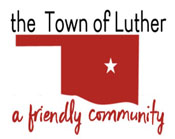 REGULAR MEETING MINUTESPLANNING COMMISSION FOR THE TOWN OF LUTHERMONDAY, NOVEMBER 8, 2021, 7:00 PMTOWN HALL, 108 S MAIN, LUTHER, OK 73054Call to order by Chairman Herbert Keith.Pledge of Allegiance was led by Herbert Keith.Roll Call by Clerk. Present were Herbert Keith, Anna Campbell, Jason Roach and Brian Wilson. Absent was David Threatt.Determination of a quorum by Herbert Keith. Approval of October 11, 2021 minutes. Anna Campbell made a motion to approve the minutes as written, seconded by Jason Roach. The Vote: All (4) Yes.Consideration, discussion and possible action to recommend approval, denial, or approval with conditions to the Town Board of Trustees, an application for a Specific Use Permit (SUP) for property generally located at 21625 North Luther Road, Luther, Oklahoma, for purposes of a placing a second residence on an agricultural property.  A copy of the proposed application is on file in the office of the Town Clerk at Luther Town Hall.  The property is currently zoned A-1, Agricultural, and the legal description is as follows:  LUTHER TOWNSHIP 000 000 PT NE4 SEC 16 14N 1E BEING S/2 OF E/2 NE4. Jason Roach made a motion to recommend approval of the application for a Specific Use Permit for 21625 North Luther Road, to the Town Board of Trustees, seconded by Anna Campbell. The Vote: All (4) Yes. Presentation and open discussion of proposed development plans from Builder Investment Group for residential development. Discussion was held. No Action. Presentation and update from Town Attorney, Beth Anne Childs, regarding state statute, case law, and other matters involving planning and zoning, and related discussion. Beth Anne Childs, Town Attorney, addressed the Planning Commission regarding matters involving planning and zoning. Consideration and discussion relating to planning, zoning or ordinances for the Town of Luther. No Action.Adjourn. Brian Wilson made a motion to adjourn, seconded by Jason Roach. The Vote: All (4) Yes. Meeting adjourned at 8:13 PM.Minutes transcribed by Scherrie Pidcock, Acting Town Clerk